УТВЕРЖДАЮ                                                                               УТВЕРЖДАЮ                                                                  И.о.министра						                        Президент Региональной                                                               физической культуры, спорта                                                       общественной организациии туризма Оренбургской области                               	            «Федерация художественной      __________________Лискун Г.А. 		 гимнастики Оренбургской области»            «____»__________________2019г.                                                 _________________Жумагазиева А.У.                                                                                                           «_____» ____________________2019г.                                                  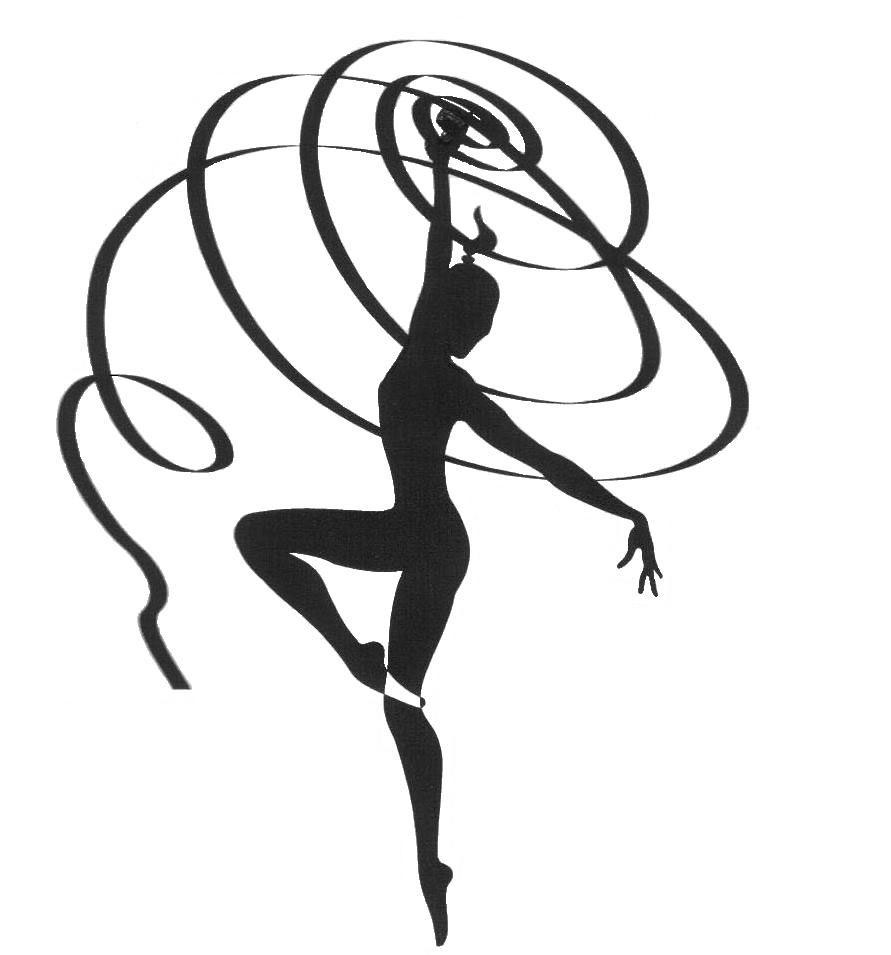 ПОЛОЖЕНИЕв рамках открытого первенства Оренбургской областипо художественной гимнастике проводится фестиваль«Серебряная лента»Цели и задачи:Фестиваль  проводится с целью:популяризации художественной гимнастики в Оренбургской области;пропаганды здорового образа жизни;укрепления связей между регионами РФ.    Сроки и место проведения первенства:Соревнования и фестиваль  проводятся в городе Оренбурге с 21 марта по 23 марта.Место проведения: СК «Олимпийский»Организаторы первенства и фестиваля:Общее руководство подготовкой и проведением соревнований и  фестиваля осуществляют: Региональная общественная организация «Федерация   художественной гимнастики Оренбургской области» (далее  -  ФХГОО)  и общество с ограниченной ответственностью «Клуб художественной и эстетической гимнастики «КАЛЛИСТА» (далее -клуб «КАЛЛИСТА»). Непосредственное проведение соревнований возлагается на Клуб «КАЛЛИСТА».       Директор соревнований  – Жумагазиева А.У. Итоговые протоколы и отчет главного судьи соревнований предоставляются ВФХГ в течение десяти дней со дня окончания соревнований.Участники фестиваля:К фестивалю допускаются гимнастки СШОР, ДЮСШ, СШ спортивных клубов, ФСО всех     регионов России, стран СНГ.     Состав команды: неограниченное количество гимнасток и команд, 1 тренер, 1 судья.Программа фестиваля.  Индивидуальная программа:Во всех возрастных категориях допускаются гимнастки без квалификации.Музыкальное сопровождение только на CD. Организаторы соревнований оставляют за собой право сокращения программы согласно регламенту соревнований.График соревнований и фестиваля20 марта 2019 г. – день приезда21 марта 2019 г.1 день соревнований10.00 - мандатная комиссия. 11.00 – начало соревнований (согласно программе соревнований), индивидуальные упражнения.22 марта 2019 г. - 2 день соревнований09.00 - начало соревнований12.00 - парад-открытия, награждение младших разрядов, 14.30 - продолжение соревнований23 марта 2019 г. - 3 день соревнований 9.00 - начало соревнований 18.00 - парад закрытие, награждение 19.00-выдача документов, отъезд командНаграждение: Победители и призеры фестиваля в каждой возрастной группе, в каждой   категории, в многоборье награждаются медалями, дипломами соответствующих степеней,      памятными    подарками. Участницы, занявшие 4-6 места – награждаются памятными призами, дипломами соответствующих степеней. Каждая участница соревнований награждается памятным подарком. Организаторами соревнований учреждены специальные призы в отдельных номинациях.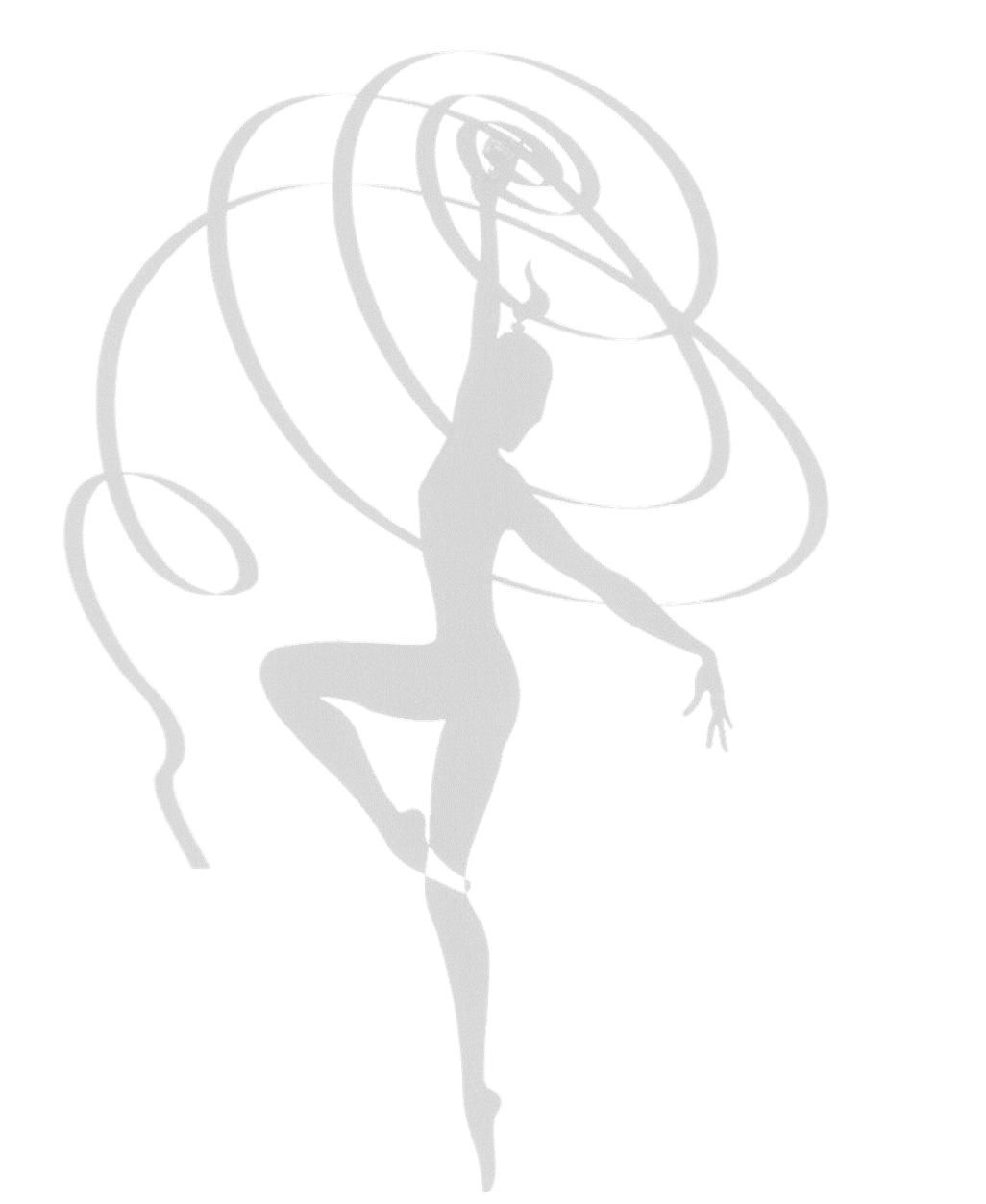 Обеспечение безопасности участников и зрителей: Физкультурное мероприятие проводятся на объекте спорта, отвечающее требованиям соответствующих нормативных правовых актов, действующих на территории РФ и направленных на обеспечение общественного порядка и безопасности участников и зрителей, при наличии актов готовности объектов спорта к проведению физкультурных мероприятий, утвержденных в установленном порядке.Оказание медицинской помощи организует ФХГОО в соответствии с приказом Министерства     здравоохранения и социального развития Российской Федерации от 9.08.2010 г. № 613н «Об утверждении порядка оказания медицинской помощи при проведении физкультурных и спортивных мероприятий».Страхование участников: Участие в первенстве осуществляется только при наличии полиса (оригинала) страхования жизни и здоровья от несчастных случаев, который представляется на каждую участницу в ГСК.Финансовые расходы: Расходы, связанные с подготовкой и проведением турнира, награждением участников, памятные подарки участникам турнира и тренерам- за счет средств РОО «Федерация художественной гимнастики Оренбургской области» и привлеченных средств.   Проезд, питание, размещение и проживание участников - за счет командирующих организаций.Подача заявки на фестиваль: Окончательные заявки, заверенные мед. работником, руководителем командирующей организации подаются в мандатную комиссию в день приезда.Предварительные заявки принимаются до 1 марта 2019 года                                     e-mail: Grаcia.gim@mail.ru     Заявки с медицинским допуском по установленной форме (см. приложение №1) принимаются мандатной комиссией в день приезда, перечень документов на каждого спортсмена, предоставляемых в мандатную комиссию:паспорт гражданина Российской Федерации (для спортсменов моложе 14 лет – свидетельство       о рождении);медицинская справка о допуске к соревнованиям, если в заявке нет допуска с визой врача;полис о страховании жизни и здоровья от несчастных случаев (оригинал);Судьям предоставить удостоверения судьи (к судейству допускаются только судьи в форме, соответствующей регламенту).*Гимнастка обязана иметь при себе оригиналы и копии свидетельства о рождении, страхового полиса, справку о допуске к турниру с визой врача и дополнительно предъявлять по требованию главной судейской коллегии.Тренерам и судьям при себе необходимо иметь подлинник и копию:страховое свидетельство Государственного пенсионного страхования,ИНН, медицинский страховой полис.Гимнасткам - оригинал свидетельства о рождении и зачетную квалификационную книжку (подлинник и копию). Судья должен представить в судейскую коллегию судейскую книжку (свидетельство о наличии судейской категории), сертификат о прохождении семинара. Иметь форму судьи, сменную обувь. Заявки, поданные после указанного срока, не рассматриваются.Заявки принимаются на e-mail: Grаcia.gim@mail.ru Тел. для связи: 8 903 398 87 71—Жумагазиева Асель Уразбаевна                          8 932 843 53 25 –     Фатхутдинова Лилия                         8 903 367 02 37 – Шатун Виктория ВладимировнаПоложение является официальным вызовом на фестиваль.Категория ВКатегория С2013-2014г.р. - БП (элементы не дороже 0,3)2013-2014г.р.- БП (элементы не дороже 0,2)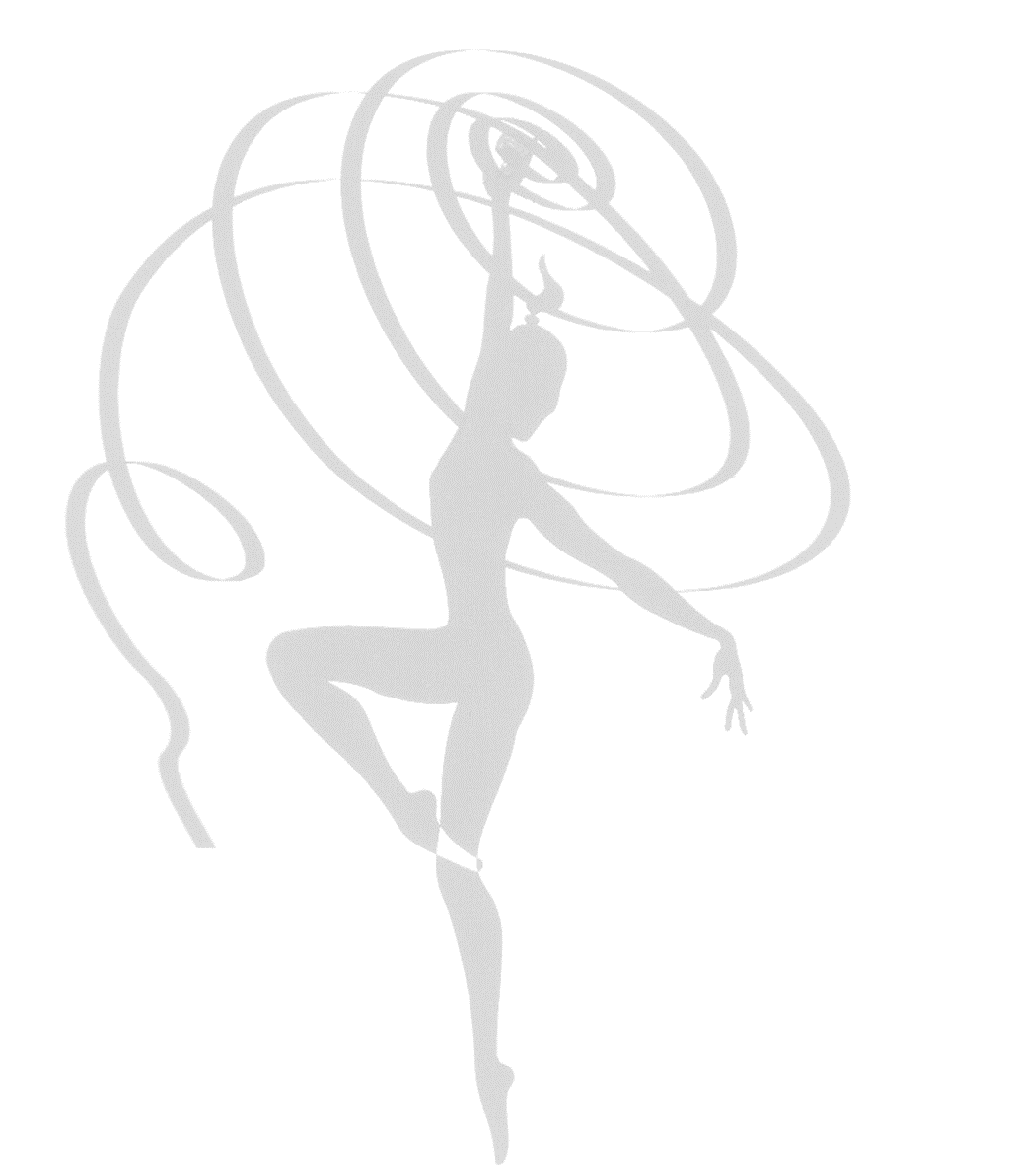 2012 г.р. - БП (элементы не дороже 0,3)2012 г.р.-БП (элементы не дороже 0,2)2011 г.р. - БП2011 г.р. - БП (элементы не дороже 0,3)2010 г.р. - БП +вид2010 г.р. - БП 2009 г.р. - БП+2вида2009 г.р. – БП+вид2008 г.р. - БП+2вида2008 г.р. – БП+вид2007 г.р. - БП+2вида2007 г.р. - БП+вид2006 г.р. - БП+2вида2006 г.р. - БП+вид